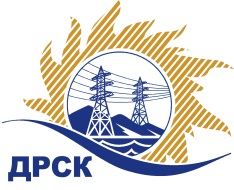 Акционерное общество«Дальневосточная распределительная сетевая  компания»ПРОТОКОЛпроцедуры вскрытия конвертов с заявками участников СПОСОБ И ПРЕДМЕТ ЗАКУПКИ: открытый запрос предложений на право заключения договора поставки: «Опоры анкерно-угловые металлические» для нужд филиала АО «ДРСК» «Амурские электрические сети» (закупка 19 раздела 2.2.2 ГКПЗ 2018 г.).Плановая стоимость: 3 175 364,41 руб., без учета НДСПРИСУТСТВОВАЛИ: постоянно действующая Закупочная комиссия 1-го уровня ВОПРОСЫ ЗАСЕДАНИЯ КОНКУРСНОЙ КОМИССИИ:В ходе проведения запроса предложений было получено 5 заявок, конверты с которыми были размещены в электронном виде через функционал ЭТП - https://rushydro.roseltorg.ru.   .Вскрытие конвертов было осуществлено в электронном сейфе организатора запроса предложений на ЕЭТП, в сети «Интернет»: https://rushydro.roseltorg.ru  автоматически.Дата и время начала процедуры вскрытия конвертов с заявками участников: 11:00 местного времени 31.10.2017Место проведения процедуры вскрытия конвертов с заявками участников: Единая электронная торговая площадка, в сети «Интернет»: https://rushydro.roseltorg.ru.В конвертах обнаружены заявки следующих участников запроса предложений:Секретарь Закупочной комиссии 1 уровня                                                    М.Г.ЕлисееваТерёшкина Г.М.(416-2) 397-260№ 02/МТПиР-Вг. Благовещенск31 октября 2017 г.№ п/пПорядковый номер заявкиНаименование участникаЗаявка без НДСЗаявка с НДССтавка НДС11Общество с ограниченной ответственностью "Группа Компаний Энергоцентр" 
ИНН/КПП 5902233179/590201001 
ОГРН 11359020018173 106 833.003 666 062.9418%22Общество с ограниченной ответственностью "ЛТЭК" 
ИНН/КПП 2463256250/784301001 
ОГРН 11424680335863 175 364.413 746 930.0018%33Общество с ограниченной ответственностью "НАТСТРОЙ" 
ИНН/КПП 6686076001/667001001 
ОГРН 11696580116213 135 593.223 700 000.0018%45Акционерное общество "Комплексный технический центр "Металлоконструкция" 
ИНН/КПП 7327002626/730350001 
ОГРН 10273014810083 103 813.563 662 500.0018%56Общество с ограниченной ответственностью "Радиострой РТВ" 
ИНН/КПП 2723080210/771501001 
ОГРН 10627230288303 132 991.513 696 929.9818%